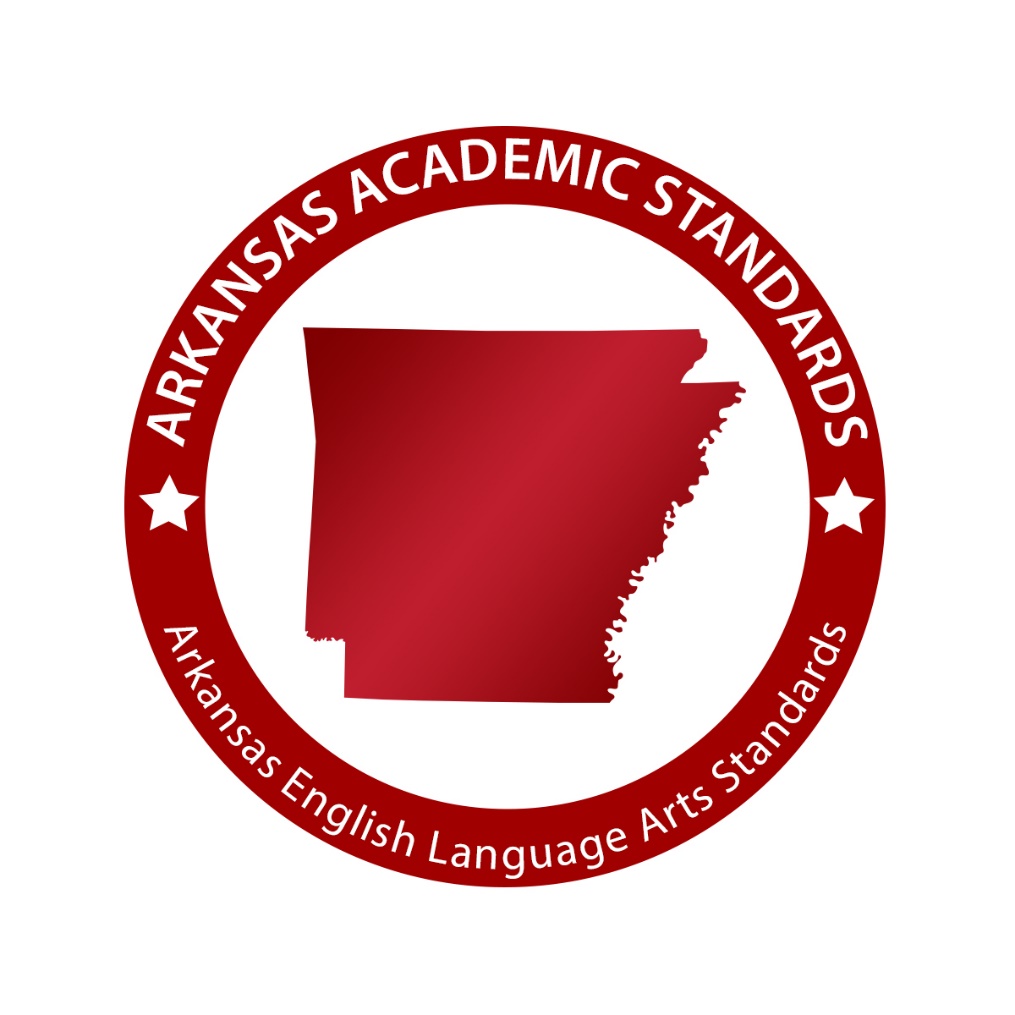 Debate IVArkansas English Language Arts Standards2016Course Title:		Debate IV Course/Unit Credit:	1Course Number:	414080Teacher Licensure:	Please refer to the Course Code Management System (https://adedata.arkansas.gov/ccms/) for the most current licensure codes.  Grades:  		9-12Prerequisite:		Debate III   Debate IVDebate III is a prerequisite for Debate IV. Students entering Debate II, III, or IV must have successfully completed the preceding year of study. Debate I is a two-semester foundational course and cannot be combined with other courses. Debate II-IV may be taught within the same class period; however, the student learning expectations for each level are different and must be addressed. Debate II, III, and IV lead students to a mastery of advanced argumentation skills.  Students will construct and present argumentative positions using scholarly research on complex, controversial issues. Content will include oral advocacy in relation to the legal system and the democratic process. Peer adjudication will be an important part of the advanced Debate courses. The two-semester courses of Debate II, III, and IV do not require Arkansas Department of Education approval.Debate IVStrand		                 Content StandardNotes: Throughout this document, the terms competition and competitive event occur frequently.  These terms refer to events that may occur within or outside of the school.  The purpose of these courses is to provide students with debate fundamentals and tools of mastery and provide guidance for how to practice these in a competitive atmosphere.The Communication Skills strand appears only in Debate I.  This provision allows Debate I to meet the state Oral Communication requirement.Each level continues to address earlier student learning Expectations (SLEs) as needed.Student Learning Expectations (SLEs) may be taught in any sequence.Italicized words in this document appear in the glossary.All items in a bulleted list are required to be taught.The examples given (e.g.,) are suggestions to guide the instructor.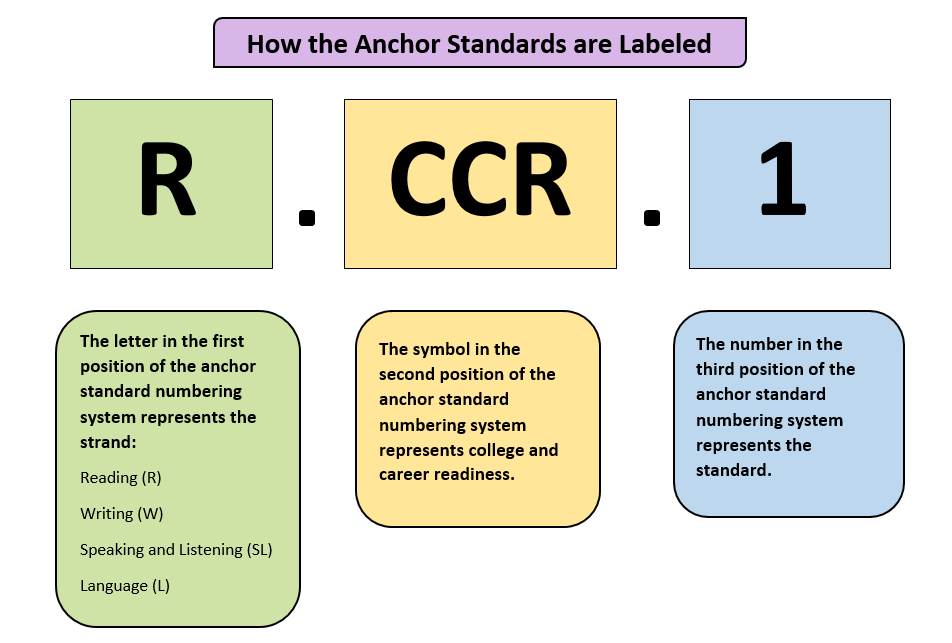 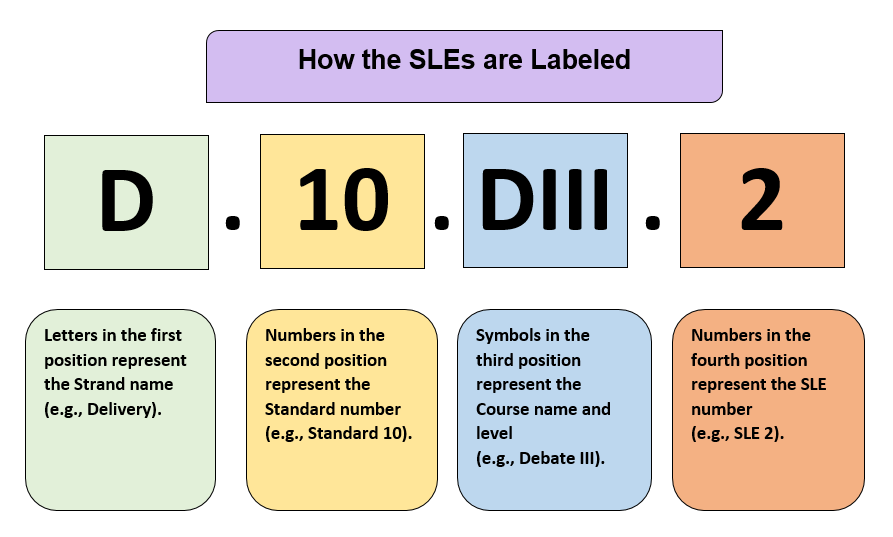 Strand: Communication Skills Content Standard 1: Students will demonstrate fundamental oral communication competencies.        AR ELA AlignmentStrand: Communication Skills Content Standard 2: Students will demonstrate understanding of the variety of debate styles.        AR ELA AlignmentStrand: Communication SkillsContent Standard 3: Students will identify and apply the necessary tools for debate.        AR ELA AlignmentStrand: Communication Skills Content Standard 4: Students will develop persuasive speaking skills.        AR ELA AlignmentStrand: ArgumentationContent Standard 5: Students will identify and present the three parts of an argument (claim, warrant, impact)        AR ELA AlignmentStrand: Argumentation Content Standard 6: Students will utilize research skills and collect well-sourced evidence.        AR ELA AlignmentStrand: ArgumentationContent Standard 7: Students will apply appropriate speech organization.        AR ELA AlignmentStrand: RefutationContent Standard 8: Students will analyze and rebut opposing arguments.        AR ELA AlignmentStrand: RefutationContent Standard 9: Students will utilize effective questioning strategies.        AR ELA AlignmentStrand: DeliveryContent Standard 10: Students will participate in debates within or outside of the classroom.        AR ELA AlignmentStrand: Delivery Content Standard 11: Students will evaluate debates and provide feedback.     															        AR ELA AlignmentStrand: AdvocacyContent Standard 12: Students will synthesize socioeconomic, ethical, and/or philosophical reasoning that influences current issues.        AR ELA AlignmentStrand: AdvocacyContent Standard 13: Students will develop individual and group perspectives on the importance of debate to both local and globalcommunities.        AR ELA AlignmentStrand: AdvocacyContent Standard 14: Students will participate in community outreach, culminating in competitive debate in or outside of the classroom.        AR ELA AlignmentGlossary for Debate IV ContributorsThe following people contributed to the development of this document: Communication Skills
(Taught in Level 1 and reinforced in Levels II, III, & IV)Students will demonstrate fundamental oral communication competencies.Students will demonstrate understanding of the variety of debate styles.Students will identify and apply the necessary tools for debate.Students will develop persuasive speaking skills.ArgumentationStudents will identify and present the three parts of an argument (claim, warrant, impact).Students will utilize research skills and collect well-sourced evidence.Students will apply appropriate speech organization.RefutationStudents will analyze and rebut opposing arguments.Students will utilize effective questioning strategies.DeliveryStudents will participate in debates within or outside of the classroom.Students will evaluate debates and provide feedback.Advocacy Students will synthesize socioeconomic, ethical, and/or philosophical reasoning that influences current issues.Students will develop individual and group perspectives on the importance of debate to both local and global communities.Students will participate in community outreach, culminating in competitive debate in or outside of the classroom.CS.1.DIV.1This SLE is taught in Debate I and should be reinforced as needed.                                               Demonstrate effective verbal communication:claritydiction and word economyelimination of verbal fillersinflectionspeed of deliverySL.CCR.4, SL.CCR.6CS.1.DIV.2This SLE is taught in Debate I and should be reinforced as needed.       Implement effective nonverbal communication:control of facial expressionseye contactgesturing and posturepausesproximityCS.1.DIV.3This SLE is taught in Debate I and should be reinforced as needed.      Utilize effective listening practices (e.g., note-taking, active listening feedback)W.CCR.10, SL.CCR.1, SL.CCR.3CS.1.DIV.4This SLE is taught in Debate I and should be reinforced as needed.                                               Discuss ethical practices:academic honestyappropriate cutting of evidencecourtesy proper citationrespect for diversitySL.CCR.1, SL.CCR.4, SL.CCR.6CS.2.DIV.1This SLE is taught in Debate I and should be reinforced as needed.Identify the different types of debate (e.g., policy, Lincoln-Douglas, public forum, International Public Debate Association [IPDA], student congress/parliamentary, mock trial, world school, big question, extemporaneous)CS.2.DIV.2This SLE is taught in Debate I and should be reinforced as needed.Compare and contrast the various styles of debateR.CCR.9CS.2.DIV.3This SLE is taught in Debate I and should be reinforced as needed.Practice skills associated with various styles of debateSL.CCR.6CS.3.DIV.1This SLE is taught in Debate I and should be reinforced as needed.Speak within time parameters for various styles of debateSL.CCR.6CS.3.DIV.2This SLE is taught in Debate I and should be reinforced as needed.Complete specialized debate flowsW.CCR.4, W.CCR.10CS.3.DIV.3This SLE is taught in Debate I and should be reinforced as needed.Access evidence databases and online resources (e.g., www.debatecoaches.org, www.speechanddebate.org, www.actaa.net)W.CCR.8CS.3.DIV.4This SLE is taught in Debate I and should be reinforced as needed.Utilize electronic file organization (e.g., Dropbox, Google Drive, Verbatim)R.CCR.7, W.CCR.6CS.4.DIV.1This SLE is taught in Debate I and should be reinforced as needed.                                        Identify tools of persuasion:ethospathoslogosR.CCR.8CS.4.DIV.2This SLE is taught in Debate I and should be reinforced as needed.                                       Establish impact framing:impact comparisontime frame, magnitude, probabilityrisk assessmentspeech overviewsSL.CCR.4, SL.CCR.6CS.4.DIV.3This SLE is taught in Debate I and should be reinforced as needed.                                      Adapt to opponents, audience, and judgecontent warningsmicroaggressionsparadigms (e.g., tabula rasa, policy maker, hypotesting, comparative advantage)sensitivityspreadingSL.CCR.6ARG.5.DIV.1Apply advanced argumentation across a broad spectrumSL.CCR.3, SL.CCR.4, SL.CCR.5, SL.CCR.6ARG.5.DIV.2Apply philosophical context to arguments (e.g., utilitarianism, value to life, dehumanization)SL.CCR.4, SL.CCR.6ARG.5.DIV.3Weigh impacts within philosophical contextW.CCR.6, SL.CCR.3ARG.6.DIV.1Instruct use of evidence to novice debatersR.CCR.1, W.CCR.1, W.CCR.8, W.CCR.9, SL.CCR.1, SL.CCR.3, SL.CCR.4, SL.CCR.5ARG.6.DIV.2This SLE is taught in Debate III and should be reinforced as needed.Categorize evidence (e.g., flow grouping, cross-application)R.CCR.7, W.CCR.8, W.CCR.9, W.CCR.10ARG.6.DIV.3This SLE is taught in Debate III and should be reinforced as needed.Develop arguments based on evidenceW.CCR.1, W.CCR.4, W.CCR.7, W.CCR.8, W.CCR.9, W.CCR.10, W.CCR.4, W.CCR.5, W.CCR.6, L.CCR.1, L.CCR.3, L.CCR.6ARG.6.DIV.4Generate strategy guides using feedback (e.g., ballots, Reasons for Decisions (RFDs), peer reviews, oral critiques)W.CCR.2, W.CCR.4, W.CCR.10, SL.CCR.1, SL.CCR.2, SL.CCR.3, SL.CCR.4, SL.CCR.5, SL.CCR.6, L.CCR.1ARG.7.DIV.1Produce flows for the purpose of novice educationW.CCR.4, W.CCR.6, W.CCR.10ARG.7.DIV.2Create blocksW.CCR.1, W.CCR.4, W.CCR.6, W.CCR.7, W.CCR.8, W.CCR.9, W.CCR.10ARG.7.DIV.3Affect clash using the priority of argumentsW.CCR.1, W.CCR.4, SL.CCR.4, SL.CCR.6ARG.7.DIV.4Combine evidence and line-by-line analysis seamlesslyW.CCR.4, W.CCR.8, W.CCR.9, W.CCR.10, SL.CCR.3, SL.CCR.4, SL.CCR.6, L.CCR.1, L.CCR.3R.8.DIV.1Design multiple offensive positions (e.g., briefs, shells, pre-written rebuttals)W.CCR.1, W.CCR.4, W.CCR.5, W.CCR.6, W.CCR.7, W.CCR.8, W.CCR.9, W.CCR.10, L.CCR.1, L.CCR.2, L.CCR.3, L.CCR.6R.8.DIV.2Demonstrate and evaluate effectiveness of offensive strategies in competition SL.CCR.3, SL.CCR.4, SL.CCR.6, L.CCR.1, L.CCR.3R.9.DIV.1Deploy strategies at the master level (e.g., varsity)SL.CCR.4, SL.CCR.5, SL.CCR.6, L.CCR.1, L.CCR.3, L.CCR.6R.9.DIV.2Model speaker positions for novice debaters (e.g., student lectures, demonstration debates, observation of competition)SL.CCR.1, SL.CCR.3, SL.CCR.4, SL.CCR.5, SL.CCR.6D.10.DIV.1This SLE is taught in Debate II and should be reinforced as needed.Determine personal strengths and weaknesses across debate stylesSL.CCR.6D.10.DIV.2Synthesize theoretical implications of debate argumentsSL.CCR.3, SL.CCR.6D.10.DIV.3Compete at the master level (e.g., varsity)SL.CCR.1, SL.CCR.2, SL.CCR.3, SL.CCR.4, SL.CCR.5, SL.CCR.6, L.CCR.1, L.CCR.3, L.CCR.6D.11.DIV.1Evaluate peers using criteria (e.g., volunteer judging at junior high tournaments)SL.CCR.3D.11.DIV.2Refine oral critiques and written feedbackW.CCR.5, SL.CCR.3, SL.CCR.6, L.CCR.1ADV.12.DIV.1Participate in dialogue and service that promotes social advocacy (e.g., analyze televised debate events, debate tournaments, in-class critiques)SL.CCR.1, SL.CCR.2, SL.CCR.3, SL.CCR.4, SL.CCR.5, SL.CCR.6ADV.12.DIV.2Defend policy change through a philosophical lensW.CCR.1, SL.CCR.1, SL.CCR.2, SL.CCR.3, SL.CCR.4, SL.CCR.5, SL.CCR.6ADV.12.DIV.3Articulate alternatives to the status quoSL.CCR.4, SL.CCR.5, SL.CCR.6ADV.13.DIV.1Implement plans with the communityW.CCR.6, SL.CCR.1, SL.CCR.2, SL.CCR.4, SL.CCR.5, SL.CCR.6, L.CCR.1, L.CCR.2, L.CCR.3, L.CCR.6ADV.13.DIV.2Apply methods to promote advocacyW.CCR.6, SL.CCR.1, SL.CCR.2, SL.CCR.4, SL.CCR.5, SL.CCR.6, L.CCR.1, L.CCR.2, L.CCR.3, L.CCR.6ADV.14.DIV.1Direct a competitive event in or outside of the classroom:collaboration among teacher, student, and administrationstudent leadershipSL.CCR.1, SL.CCR.4, SL.CCR.5, SL.CCR.6ADV.14.DIV.2Participate in a competition at the master level (e.g., varsity)SL.CCR.1, SL.CCR.2, SL.CCR.3, SL.CCR.4, SL.CCR.5, SL.CCR.6ADV.14.DIV.3Model assessment and response to feedback to novice debatersSL.CCR.3, SL.CCR.6BlocksA set of prepared arguments to include analysis/reasoning and evidence on a specific point, prepared in advance of a debate or during a debateClaimA statement that a debater supports or refutes with evidence and reasoning (e.g., “Schools should run year round” is a claim; “Wednesday comes after Tuesday” is not.)ClashFundamental to debate; opposing arguments, Affirmative and Negative stances, on the key issuesClippingFailure of a debater to read all marked portions of the card while claiming to have done soCuttingExact passages taken directly from articles, reports, books, speeches, and transcripts used as evidence in debateFlowDetailed, shorthand notes taken during a debate round to keep track of all of the arguments made by both debaters/teamsImpactWhy the judge/someone in the round should care about an argument, and how winning the argument affects the rest of the debateKickingStrategically choosing to eliminate an argument(s) that has become irrelevant, dangerous, or incoherentLine-by-lineDebate strategy in which a speaker directly answers each and every one of the opponents’ arguments one right after another in the order that they were givenOverviewsDistinct from line-by-line; appears at the beginning of a speech to highlight key offensive points for a debater or team, occurs within the time limits of a speechPower taggingThe unethical practice of labeling a tagline in a way that grossly misrepresents the evidence used as supportRoadmapExplanation of the order in which the debater’s next speech will address the issues surrounding the debate, directed to the judge, not added to the timed remarksSpreadingThe practice of increasing a debater’s speaking speed (150-300 words per minute) to allow for more argumentation within given time limits; also known as speed reading, not encouraged for every type of debateJennifer Akers - CabotAmy Matthews - FayettevilleTammy Alexander - NashvilleGerri McCann - ManilaRebecca Allen - Valley ViewAmanda McMahan - MagnoliaJane Balgavy - Jacksonville-North PulaskiLynn Meade - University of ArkansasBrandon Box-Higdem - BentonvilleAlisa Melton - BlythevilleSamantha Carpenter - Virtual ArkansasJennifer Murphy - El DoradoLisa Carver - TexarkanaTraci Myers - ForemanKimberly Chavez - Camden FairviewTim Peerbolte - GreenwoodSusan Colyer - Fort SmithErin Radke - JessievilleJoan Crowder - ArkadelphiaJacki Reiff - GravetteApril Erickson - South Conway CountyTracie Richard - HermitageJessica Foster - Siloam SpringsChad Simpson - ClarendonSommer Frazer - McGeheeDallas Sims - Lakeside (Lake Village)Natalie Free - PangburnVivian Sisk – KIPP: Delta CollegiateEric Gamble - DardanelleAndrea Speer - BentonvilleJennifer Garner - Lakeside (Hot Springs)Steven Trulock - HuntsvilleRoger Guevara - Southern Arkansas UniversityRosie Valdez - Little RockShelly Hardin - West Memphis